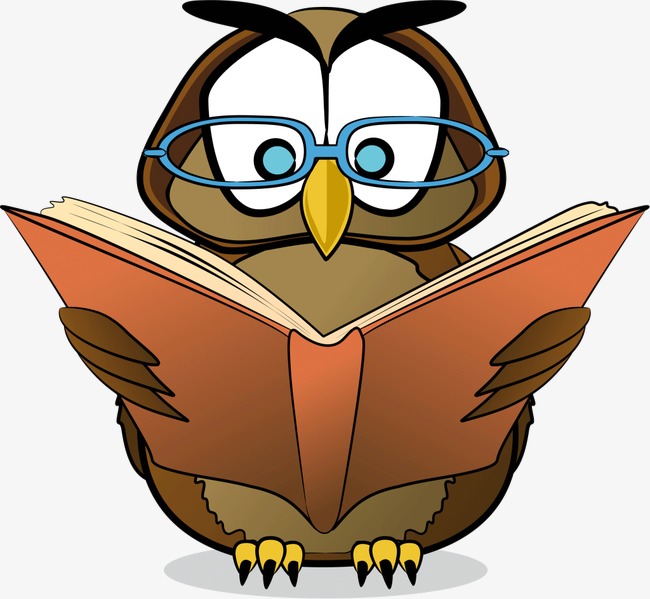 Animal Fact BookYou will need to create a book that contains the 9 major animal phyla.  It also needs to include the 3 types of chordates and the 5 types of vertebrates.  You will need pictures and information for each.  Don’t forget to decorate your cover and include the author!!You will use 5 sheets of paper to create your book.  The sheets should be neatly folded in half and stapled together.  ASK ME FOR HELP WITH THE STAPLING!!  You will include one animal per page.  See my example if you are unsure of what to do.For the Phyla, you need to include:	1.  Phylum Name (9 pts)	2.  Picture of an organism from the phylum with its common name and scientific name.   (18 pts)	3.  The type of symmetry it has. (9 pts)	4.  Information about its cells, tissues, organs, and/or organ systems.  (9 pts)	5.  What type of environment it lives in.  (9 pts)	6.  What it eats/how it gets its food. (9 pts)	7.  Two other facts about the organisms in the phylum. (18 pts)For the Chordates, you need to include:	1.  Type of Chordate (Subphylum) (3 pts)	2.  Picture of an organism from the type with its common name and scientific name. (6 pts)	3.  The type of symmetry it has. (3 pts)	4.  What type of environment it lives in. (3 pts)	5.  Two other facts about the organisms in that chordate group.  (6 pts)For the Vertebrates, you need to include:	1.  Type of vertebrate (Class)  (5 pts)	2.  Picture of an organism from the type with its common name and scientific name. (10 pts)	3.  What type of environment it lives in. (5 pts)	4.  Four other facts about the organisms in that vertebrate group. (20 pts)You will also be graded for neatness, coloring, etc. of your pages.  Don’t forget to create a cover.  (20 pts)Total points = 162 Points/2 = 81 points